ОБЩИЕ СВЕДЕНИЯ Учебная дисциплина «Проектирование полиграфического и упаковочного производства» изучается  в седьмом семестре. Курсовой проект предусмотрен. Форма промежуточной аттестации: экзаменМесто учебной дисциплины в структуре ОПОПУчебная дисциплина «Проектирование полиграфического и упаковочного производства» относится части образовательной программы, формируемой участниками образовательных отношений. Основой для освоения дисциплины являются результаты обучения по предшествующим дисциплинам:Технология процесса упаковочного производства.Современные направления развития технологии производства полимерных упаковочных материаловОсновы полиграфии и материалы для полиграфического оформления упаковкиМатериаловедение в полиграфическом и упаковочном производствахТехнологическое оборудование для производства упаковкиТехнология производства тары и упаковкиРезультаты обучения по учебной дисциплине, используются при изучении следующих дисциплин и прохождения практик:Основы рекламной деятельности в полиграфическом и упаковочном производствеПреддипломная практикаРезультаты освоения учебной дисциплины в дальнейшем будут использованы при выполнении выпускной квалификационной работы. ЦЕЛИ И ПЛАНИРУЕМЫЕ РЕЗУЛЬТАТЫ ОБУЧЕНИЯ ПО ДИСЦИПЛИНЕ Целями изучения дисциплины Проектирование полиграфического и упаковочного производства являются:сбор, анализ и изучение научно-технической информации, результатов отечественных и зарубежных исследований и применение их в  практической деятельности;анализ существующих технологических процессов и производств по выпуску упаковочной и полиграфической продукции с точки зрения эффективности проектных решений;представление результатов проекта, предложение возможности их использования и/или совершенствования в соответствии с запланированными результатами и точками контроля, при необходимости коррекция способов решения задач; формирование у обучающихся компетенций, установленных образовательной программой в соответствии с ФГОС ВО по данной дисциплине;  Результатом обучения по учебной дисциплине Проектирование полиграфического и упаковочного производства является овладение обучающимися знаниями, умениями, навыками и опытом деятельности, характеризующими процесс формирования компетенций и обеспечивающими достижение планируемых результатов освоения учебной дисциплины.Формируемые компетенции, индикаторы достижения компетенций, соотнесённые с планируемыми результатами обучения по дисциплине:СТРУКТУРА И СОДЕРЖАНИЕ УЧЕБНОЙ ДИСЦИПЛИНЫОбщая трудоёмкость учебной дисциплины/модуля по учебному плану составляет:Структура учебной дисциплины/модуля для обучающихся по видам занятий (очная форма обучения)Структура учебной дисциплины/модуля для обучающихся по видам занятий (очно-заочная форма обучения) – отсутствуетСтруктура учебной дисциплины для обучающихся по видам занятий (заочная форма обучения) – отсутствуетСтруктура учебной дисциплины/модуля для обучающихся по разделам и темам дисциплины: (очная форма обучения)Структура учебной дисциплины/модуля для обучающихся по разделам и темам дисциплины: (очно-заочная форма обучения) - отсутствуетСтруктура учебной дисциплины/модуля для обучающихся по разделам и темам дисциплины: (заочная форма обучения) - отсутствуетКраткое содержание учебной дисциплиныОрганизация самостоятельной работы обучающихсяСамостоятельная работа студента – обязательная часть образовательного процесса, направленная на развитие готовности к профессиональному и личностному самообразованию, на проектирование дальнейшего образовательного маршрута и профессиональной карьеры.Самостоятельная работа обучающихся по дисциплине организована как совокупность аудиторных и внеаудиторных занятий и работ, обеспечивающих успешное освоение дисциплины. Аудиторная самостоятельная работа обучающихся по дисциплине выполняется на учебных занятиях под руководством преподавателя и по его заданию. Аудиторная самостоятельная работа обучающихся входит в общий объем времени, отведенного учебным планом на аудиторную работу, и регламентируется расписанием учебных занятий. Внеаудиторная самостоятельная работа обучающихся – планируемая учебная, научно-исследовательская, практическая работа обучающихся, выполняемая во внеаудиторное время по заданию и при методическом руководстве преподавателя, но без его непосредственного участия, расписанием учебных занятий не регламентируется.Внеаудиторная самостоятельная работа обучающихся включает в себя:подготовку к лекциям, лабораторным работам и зачету;проведение расчетов по экспериментальным значениям, полученным при выполнении лабораторных работ.Самостоятельная работа обучающихся с участием преподавателя в форме иной контактной работы предусматривает групповую и (или) индивидуальную работу с обучающимися и включает в себя:проведение индивидуальных и групповых консультаций по отдельным темам/разделам дисциплины;Применение электронного обучения, дистанционных образовательных технологийПри реализации программы учебной дисциплины/учебного модуля электронное обучение и дистанционные образовательные технологии не применяются.В электронную образовательную среду, по необходимости, могут быть перенесены отдельные виды учебной деятельности:РЕЗУЛЬТАТЫ ОБУЧЕНИЯ ПО ДИСЦИПЛИНЕ, КРИТЕРИИ ОЦЕНКИ УРОВНЯ СФОРМИРОВАННОСТИ КОМПЕТЕНЦИЙ, СИСТЕМА И ШКАЛА ОЦЕНИВАНИЯСоотнесение планируемых результатов обучения с уровнями сформированности компетенций.ОЦЕНОЧНЫЕ СРЕДСТВА ДЛЯ ТЕКУЩЕГО КОНТРОЛЯ УСПЕВАЕМОСТИ И ПРОМЕЖУТОЧНОЙ АТТЕСТАЦИИ, ВКЛЮЧАЯ САМОСТОЯТЕЛЬНУЮ РАБОТУ ОБУЧАЮЩИХСЯПри проведении контроля самостоятельной работы обучающихся, текущего контроля и промежуточной аттестации по учебной дисциплине Коллоидная химия  проверяется уровень сформированности у обучающихся компетенций и запланированных результатов обучения по дисциплине, указанных в разделе 2 настоящей программы.Формы текущего контроля успеваемости, примеры типовых заданий:Критерии, шкалы оценивания текущего контроля успеваемости:Критерии, шкалы оценивания промежуточной аттестации учебной дисциплины:Примерные темы курсового проекта:1. Проектирование технологии производства тары и упаковки для сыпучих пищевых продуктов.Разработка производства тары и упаковки для лекарственных препаратов из стекла.Разработка проекта реконструкции участка оперативной полиграфии для выпуска упаковки малыми сериями.Проектирование технологии производства стеклянной тары для хранения и расфасовки продуктов.Разработка проекта производства потребительской тары и упаковки из картона для косметической продукции.Проектирование производства стеклянных медицинских ампул.Проект по выпуску одноразовой посуды.Проект цеха по производству ПЭ-пакетов методом рукавной экструзии.Проект цеха по производству желатиновых и вегетарианских капсул.Проект цеха по производству картонной упаковки с элементами печати.Проект цеха по производству нетканого полипропиленового материала.Проект цеха по выпуску тары из полиэтилентерефталата методом выдувного формования.Проект цеха по производству клейкой ленты с логотипом.Проект цеха по выпуску лотков из вспененного полистирола для упаковки пищевой продукции.Проект цеха по производству полиэтиленовой пленки  с перфорацией для овощной продукцииПроект цеха по производству пакетов Дой-пак Проект цеха по производству бумажных стаканчиков для горячих напитков и крышекПроект цеха по производству ламинантных туб для зубной пасты»Критерии, шкалы оценивания курсовой курсового проектаСистема оценивания результатов текущего контроля и промежуточной аттестации.Оценка по дисциплине выставляется обучающемуся с учётом результатов текущей и промежуточной аттестации.ОБРАЗОВАТЕЛЬНЫЕ ТЕХНОЛОГИИРеализация программы предусматривает использование в процессе обучения следующих образовательных технологий:проблемная лекция;проведение интерактивных лекций;групповых дискуссий;преподавание дисциплин в форме курсов, составленных на основе результатов научных исследований;поиск и обработка информации с использованием сети Интернет;дистанционные образовательные технологии;применение электронного обучения;просмотр учебных фильмов с их последующим анализом;использование на лекционных занятиях видеоматериалов и наглядных пособий;самостоятельная работа в системе компьютерного тестирования;обучение в сотрудничестве (командная, групповая работа).ПРАКТИЧЕСКАЯ ПОДГОТОВКАПрактическая подготовка в рамках учебной дисциплины Технологическое оборудование для производства упаковки реализуется в лекциях и при проведении лабораторных работ, предусматривающих участие обучающихся в выполнении отдельных элементов работ, связанных с будущей профессиональной деятельностью. ОРГАНИЗАЦИЯ ОБРАЗОВАТЕЛЬНОГО ПРОЦЕССА ДЛЯ ЛИЦ С ОГРАНИЧЕННЫМИ ВОЗМОЖНОСТЯМИ ЗДОРОВЬЯПри обучении лиц с ограниченными возможностями здоровья и инвалидов используются подходы, способствующие созданию безбарьерной образовательной среды: технологии дифференциации и индивидуального обучения, применение соответствующих методик по работе с инвалидами, использование средств дистанционного общения, проведение дополнительных индивидуальных консультаций по изучаемым теоретическим вопросам и практическим занятиям, оказание помощи при подготовке к промежуточной аттестации.При необходимости рабочая программа дисциплины может быть адаптирована для обеспечения образовательного процесса лицам с ограниченными возможностями здоровья, в том числе для дистанционного обучения.Учебные и контрольно-измерительные материалы представляются в формах, доступных для изучения студентами с особыми образовательными потребностями с учетом нозологических групп инвалидов:Для подготовки к ответу на практическом занятии, студентам с ограниченными возможностями здоровья среднее время увеличивается по сравнению со средним временем подготовки обычного студента.Для студентов с инвалидностью или с ограниченными возможностями здоровья форма проведения текущей и промежуточной аттестации устанавливается с учетом индивидуальных психофизических особенностей (устно, письменно на бумаге, письменно на компьютере, в форме тестирования и т.п.). Промежуточная аттестация по дисциплине может проводиться в несколько этапов в форме рубежного контроля по завершению изучения отдельных тем дисциплины. При необходимости студенту предоставляется дополнительное время для подготовки ответа на зачете или экзамене.Для осуществления процедур текущего контроля успеваемости и промежуточной аттестации обучающихся создаются, при необходимости, фонды оценочных средств, адаптированные для лиц с ограниченными возможностями здоровья и позволяющие оценить достижение ими запланированных в основной образовательной программе результатов обучения и уровень сформированности всех компетенций, заявленных в образовательной программе.МАТЕРИАЛЬНО-ТЕХНИЧЕСКОЕ ОБЕСПЕЧЕНИЕ ДИСЦИПЛИНЫ Характеристика материально-технического обеспечения дисциплины Оформление технической документации в соответствии с действующими ГОСТами составляется в соответствии с требованиями ФГОС ВО.Материально-техническое обеспечение дисциплины при обучении с использованием традиционных технологий обучения.Материально-техническое обеспечение учебной дисциплины при обучении с использованием электронного обучения и дистанционных образовательных технологий.Технологическое обеспечение реализации программы/модуля осуществляется с использованием элементов электронной информационно-образовательной среды университета.10.	УЧЕБНО-МЕТОДИЧЕСКОЕ И ИНФОРМАЦИОННОЕ ОБЕСПЕЧЕНИЕ УЧЕБНОЙ ДИСЦИПЛИНЫИНФОРМАЦИОННОЕ ОБЕСПЕЧЕНИЕ УЧЕБНОГО ПРОЦЕССАРесурсы электронной библиотеки, информационно-справочные системы и профессиональные базы данных:ИНФОРМАЦИОННОЕ ОБЕСПЕЧЕНИЕ УЧЕБНОГО ПРОЦЕССАРесурсы электронной библиотеки, информационно-справочные системы и профессиональные базы данных:Перечень программного обеспечения ЛИСТ УЧЕТА ОБНОВЛЕНИЙ РАБОЧЕЙ ПРОГРАММЫ УЧЕБНОЙ ДИСЦИПЛИНЫВ рабочую программу учебной дисциплины/модуля внесены изменения/обновления и утверждены на заседании кафедры:Министерство науки и высшего образования Российской ФедерацииМинистерство науки и высшего образования Российской ФедерацииФедеральное государственное бюджетное образовательное учреждениеФедеральное государственное бюджетное образовательное учреждениевысшего образованиявысшего образования«Российский государственный университет им. А.Н. Косыгина«Российский государственный университет им. А.Н. Косыгина(Технологии. Дизайн. Искусство)»(Технологии. Дизайн. Искусство)»Институт Химических технологий и промышленной экологииКафедра Химии и технологии полимерных материалов и нанокомпозитовРАБОЧАЯ ПРОГРАММАУЧЕБНОЙ ДИСЦИПЛИНЫРАБОЧАЯ ПРОГРАММАУЧЕБНОЙ ДИСЦИПЛИНЫРАБОЧАЯ ПРОГРАММАУЧЕБНОЙ ДИСЦИПЛИНЫПроектирование полиграфического и упаковочного производстваПроектирование полиграфического и упаковочного производстваПроектирование полиграфического и упаковочного производстваУровень образования бакалавриатбакалавриатНаправление подготовкиКод 29.03.03Технология полиграфического и упаковочного производстваНаправленность (профиль)Технология и дизайн упаковки	Технология и дизайн упаковки	Срок освоения образовательной программы по очной форме обучения4 года4 годаФорма обученияочнаяочнаяРабочая программа учебной дисциплины Проектирование полиграфического и упаковочного производства  основной профессиональной образовательной программы высшего образования, рассмотрена и одобрена на заседании кафедры, протокол № 11 от 22.06.2021 г.Рабочая программа учебной дисциплины Проектирование полиграфического и упаковочного производства  основной профессиональной образовательной программы высшего образования, рассмотрена и одобрена на заседании кафедры, протокол № 11 от 22.06.2021 г.Рабочая программа учебной дисциплины Проектирование полиграфического и упаковочного производства  основной профессиональной образовательной программы высшего образования, рассмотрена и одобрена на заседании кафедры, протокол № 11 от 22.06.2021 г.Рабочая программа учебной дисциплины Проектирование полиграфического и упаковочного производства  основной профессиональной образовательной программы высшего образования, рассмотрена и одобрена на заседании кафедры, протокол № 11 от 22.06.2021 г.Разработчик(и) рабочей программы учебной дисциплины: Разработчик(и) рабочей программы учебной дисциплины: Разработчик(и) рабочей программы учебной дисциплины: Разработчик(и) рабочей программы учебной дисциплины: Доцент                                        Золина Л.И.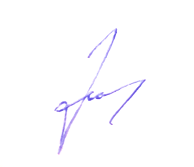                                     Золина Л.И.занимаемая должностьинициалы, фамилияинициалы, фамилияЗаведующая кафедрой:Заведующая кафедрой: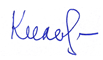 Кильдеева Н.Р.Код и наименование компетенцииКод и наименование индикаторадостижения компетенцииПланируемые результаты обучения по дисциплине УК-2	Способен определять круг задач в рамках поставленной цели и выбирать оптимальные способы их решения, исходя из действующих правовых норм, имеющихся ресурсов и ограниченийИД-УК-2.1	Анализ поставленной цели и определение круга задач в рамках поставленной цели, связей между ними и ожидаемых результатов их решения, анализ альтернативных вариантов для достижения намеченных результатов; использование нормативно-правовой документации в сфере профессиональной деятельности;ИД-УК-2.4	Представление результатов проекта, предложение возможности их использования и/или совершенствования в соответствии с запланированными результатами и точками контроля, при необходимости коррекция способов решения задач; Владеет методикой составления технического задания и методами разработки технологической документации.Демонстрирует знание этапов разработки курсового проекта и принципов проектирования производств полиграфической и упаковочной продукции.Способен к выбору оборудования и приборов, средств автоматизации, компоновки и планировки цехов, участков и секций предприятия, способами объединения их средствами коммуникаций.Знает основные элементы конструкций зданий, вспомогательных цехов иУК-9	Способен принимать обоснованные экономические решения в различных областях жизнедеятельностиИД-УК-9.3	Применение экономических знаний при выполнении практических задач; принятие обоснованных экономических решений в различных областях жизнедеятельности.Владеет методикой составления технического задания и методами разработки технологической документации.Демонстрирует знание этапов разработки курсового проекта и принципов проектирования производств полиграфической и упаковочной продукции.Способен к выбору оборудования и приборов, средств автоматизации, компоновки и планировки цехов, участков и секций предприятия, способами объединения их средствами коммуникаций.Знает основные элементы конструкций зданий, вспомогательных цехов иПК-2.	Способен участвовать в подготовке исходных данных и в разработке и проектировании технологических процессов, технологических линий, комплексов для выпуска печатной и упаковочной продукции, оказание услуг в смежных областях, а также в работе по технико-экономическому обоснованию проектных ИД-ПК-2.1	Анализ существующих технологических процессов и производств по выпуску упаковочной и полиграфической продукции с точки зрения эффективности проектных решений ИД-ПК-2.2	Разработка ресурсосберегающих и экологически чистых технологий с использованием эффективных методов и средств при выпуске книг, газет, журналов, каталогов, упаковки, рекламы, при использовании печатных технологий в производстве промышленной продукции и товаров народного потребленияИД-ПК-2.3	Участие в работе по технико-экономическому обоснованию проектных решений, в том числе умение производить организационно- технологические расчеты при выпуске печатной и упаковочной продукцииВладеет методикой составления технического задания и методами разработки технологической документации.Демонстрирует знание этапов разработки курсового проекта и принципов проектирования производств полиграфической и упаковочной продукции.Способен к выбору оборудования и приборов, средств автоматизации, компоновки и планировки цехов, участков и секций предприятия, способами объединения их средствами коммуникаций.Знает основные элементы конструкций зданий, вспомогательных цехов иПК-7.	Способен организовывать и проводить лабораторно-аналитическое сопровождение процесса синтеза полимерных композиционных материалов для полиграфии и сферы упаковки	ИД-ПК-7.4	Сбор, анализ и изучение научно-технической информации, результатов отечественных и зарубежных исследований и применение их в практической деятельностиВладеет методикой составления технического задания и методами разработки технологической документации.Демонстрирует знание этапов разработки курсового проекта и принципов проектирования производств полиграфической и упаковочной продукции.Способен к выбору оборудования и приборов, средств автоматизации, компоновки и планировки цехов, участков и секций предприятия, способами объединения их средствами коммуникаций.Знает основные элементы конструкций зданий, вспомогательных цехов ипо очной форме обучения – 3з.е.108час.Структура и объем дисциплиныСтруктура и объем дисциплиныСтруктура и объем дисциплиныСтруктура и объем дисциплиныСтруктура и объем дисциплиныСтруктура и объем дисциплиныСтруктура и объем дисциплиныСтруктура и объем дисциплиныСтруктура и объем дисциплиныСтруктура и объем дисциплиныОбъем дисциплины по семестрамформа промежуточной аттестациивсего, часКонтактная аудиторная работа, часКонтактная аудиторная работа, часКонтактная аудиторная работа, часКонтактная аудиторная работа, часСамостоятельная работа обучающегося, часСамостоятельная работа обучающегося, часСамостоятельная работа обучающегося, часОбъем дисциплины по семестрамформа промежуточной аттестациивсего, часлекции, часпрактические занятия, часлабораторные занятия, часпрактическая подготовка, часкурсовая работа/курсовой проектсамостоятельная работа обучающегося, часпромежуточная аттестация, час7 семестрэкзамен1081632--16836Всего:экзамен1081632--16836Планируемые (контролируемые) результаты освоения: код(ы) формируемой(ых) компетенции(й) и индикаторов достижения компетенцийНаименование разделов, тем;форма(ы) промежуточной аттестацииВиды учебной работыВиды учебной работыВиды учебной работыВиды учебной работыСамостоятельная работа, часВиды и формы контрольных мероприятий, обеспечивающие по совокупности текущий контроль успеваемости;формы промежуточного контроля успеваемостиПланируемые (контролируемые) результаты освоения: код(ы) формируемой(ых) компетенции(й) и индикаторов достижения компетенцийНаименование разделов, тем;форма(ы) промежуточной аттестацииКонтактная работаКонтактная работаКонтактная работаКонтактная работаСамостоятельная работа, часВиды и формы контрольных мероприятий, обеспечивающие по совокупности текущий контроль успеваемости;формы промежуточного контроля успеваемостиПланируемые (контролируемые) результаты освоения: код(ы) формируемой(ых) компетенции(й) и индикаторов достижения компетенцийНаименование разделов, тем;форма(ы) промежуточной аттестацииЛекции, часПрактические занятия, часЛабораторные работы/ индивидуальные занятия, часПрактическая подготовка, часСамостоятельная работа, часВиды и формы контрольных мероприятий, обеспечивающие по совокупности текущий контроль успеваемости;формы промежуточного контроля успеваемостиСедьмой семестрСедьмой семестрСедьмой семестрСедьмой семестрСедьмой семестрСедьмой семестрСедьмой семестрУК-2: ИД-УК-2.1; ИД-УК-2.4;УК-9: ИД-УК-9.3;ПК-2: ИД-ПК-2.1;ИД-ПК-2.2;ИД-ПК-2.3; ПК-7: ИД-ПК-7.4;Раздел I. Общие понятия и порядок проектирования2-4Формы текущего контроля по разделу I:- разбор теоретического материала.- дискуссия (круглый стол),-обсуждение тем проектовУК-2: ИД-УК-2.1; ИД-УК-2.4;УК-9: ИД-УК-9.3;ПК-2: ИД-ПК-2.1;ИД-ПК-2.2;ИД-ПК-2.3; ПК-7: ИД-ПК-7.4;Тема 1.1 Введение. Цель и задачи технологического проектирования. 1-2Формы текущего контроля по разделу I:- разбор теоретического материала.- дискуссия (круглый стол),-обсуждение тем проектовУК-2: ИД-УК-2.1; ИД-УК-2.4;УК-9: ИД-УК-9.3;ПК-2: ИД-ПК-2.1;ИД-ПК-2.2;ИД-ПК-2.3; ПК-7: ИД-ПК-7.4;Тема 1.2 Предпроектные работы.  1-2Формы текущего контроля по разделу I:- разбор теоретического материала.- дискуссия (круглый стол),-обсуждение тем проектовУК-2: ИД-УК-2.1; ИД-УК-2.4;УК-9: ИД-УК-9.3;ПК-2: ИД-ПК-2.1;ИД-ПК-2.2;ИД-ПК-2.3; ПК-7: ИД-ПК-7.4;Практическое занятие № 1.1 Структура российского рынка тары и упаковки. Основные производители. Перспективы развития.2--Формы текущего контроля по разделу I:- разбор теоретического материала.- дискуссия (круглый стол),-обсуждение тем проектовУК-2: ИД-УК-2.1; ИД-УК-2.4;УК-9: ИД-УК-9.3;ПК-2: ИД-ПК-2.1;ИД-ПК-2.2;ИД-ПК-2.3; ПК-7: ИД-ПК-7.4;Практическое занятие № 1.2 Состав и содержание технико-экономического обоснования проектирования2Формы текущего контроля по разделу I:- разбор теоретического материала.- дискуссия (круглый стол),-обсуждение тем проектовУК-2: ИД-УК-2.1; ИД-УК-2.4;УК-9: ИД-УК-9.3;ПК-2: ИД-ПК-2.1;ИД-ПК-2.2;ИД-ПК-2.3; ПК-7: ИД-ПК-7.4;Практическое занятие № 1.3 Рабочий проект и рабочая документация.2Формы текущего контроля по разделу I:- разбор теоретического материала.- дискуссия (круглый стол),-обсуждение тем проектовУК-2: ИД-УК-2.1; ИД-УК-2.4;УК-9: ИД-УК-9.3;ПК-2: ИД-ПК-2.1;ИД-ПК-2.2;ИД-ПК-2.3; ПК-7: ИД-ПК-7.4;Раздел II. Основы проектирования производственных процессов4-4Формы текущего контроля по разделу II:- разбор теоретического материала.- дискуссия (круглый стол),-обсуждение литературного обзора проектовУК-2: ИД-УК-2.1; ИД-УК-2.4;УК-9: ИД-УК-9.3;ПК-2: ИД-ПК-2.1;ИД-ПК-2.2;ИД-ПК-2.3; ПК-7: ИД-ПК-7.4;Тема 2.1 Содержание и регламент технологического проекта.Анализ проектного заданияВыбор методики и оборудования1-2Формы текущего контроля по разделу II:- разбор теоретического материала.- дискуссия (круглый стол),-обсуждение литературного обзора проектовУК-2: ИД-УК-2.1; ИД-УК-2.4;УК-9: ИД-УК-9.3;ПК-2: ИД-ПК-2.1;ИД-ПК-2.2;ИД-ПК-2.3; ПК-7: ИД-ПК-7.4;Тема 2.2 Расчет ассортиментаРасчет расхода сырья и материалов1-1Формы текущего контроля по разделу II:- разбор теоретического материала.- дискуссия (круглый стол),-обсуждение литературного обзора проектовУК-2: ИД-УК-2.1; ИД-УК-2.4;УК-9: ИД-УК-9.3;ПК-2: ИД-ПК-2.1;ИД-ПК-2.2;ИД-ПК-2.3; ПК-7: ИД-ПК-7.4;Тема 2.3Расчет технологического оборудования21Формы текущего контроля по разделу II:- разбор теоретического материала.- дискуссия (круглый стол),-обсуждение литературного обзора проектовУК-2: ИД-УК-2.1; ИД-УК-2.4;УК-9: ИД-УК-9.3;ПК-2: ИД-ПК-2.1;ИД-ПК-2.2;ИД-ПК-2.3; ПК-7: ИД-ПК-7.4;Практическое занятие № 2.1 Содержание техзадания на проектирование. Последовательность разработки технологического проекта.2--Формы текущего контроля по разделу II:- разбор теоретического материала.- дискуссия (круглый стол),-обсуждение литературного обзора проектовУК-2: ИД-УК-2.1; ИД-УК-2.4;УК-9: ИД-УК-9.3;ПК-2: ИД-ПК-2.1;ИД-ПК-2.2;ИД-ПК-2.3; ПК-7: ИД-ПК-7.4; Выбор и обоснование проектируемой методики производства № 2.22Формы текущего контроля по разделу II:- разбор теоретического материала.- дискуссия (круглый стол),-обсуждение литературного обзора проектовУК-2: ИД-УК-2.1; ИД-УК-2.4;УК-9: ИД-УК-9.3;ПК-2: ИД-ПК-2.1;ИД-ПК-2.2;ИД-ПК-2.3; ПК-7: ИД-ПК-7.4;Практическое занятие № 2.3Критерии выбора оборудования2Формы текущего контроля по разделу II:- разбор теоретического материала.- дискуссия (круглый стол),-обсуждение литературного обзора проектовУК-2: ИД-УК-2.1; ИД-УК-2.4;УК-9: ИД-УК-9.3;ПК-2: ИД-ПК-2.1;ИД-ПК-2.2;ИД-ПК-2.3; ПК-7: ИД-ПК-7.4;Раздел III. Обоснование технологической схемы производства. Расчет технологического оборудованияРасчет производственной программы2-4Формы текущего контроля по разделу  III:- разбор теоретического материала.- дискуссия (круглый стол),-обсуждение технологических схем проектов УК-2: ИД-УК-2.1; ИД-УК-2.4;УК-9: ИД-УК-9.3;ПК-2: ИД-ПК-2.1;ИД-ПК-2.2;ИД-ПК-2.3; ПК-7: ИД-ПК-7.4;Тема 3.1 Проведение расчета ассортимента1-2Формы текущего контроля по разделу  III:- разбор теоретического материала.- дискуссия (круглый стол),-обсуждение технологических схем проектов УК-2: ИД-УК-2.1; ИД-УК-2.4;УК-9: ИД-УК-9.3;ПК-2: ИД-ПК-2.1;ИД-ПК-2.2;ИД-ПК-2.3; ПК-7: ИД-ПК-7.4;Тема 3.2 Проведение расчета расхода сырья и материалов. 1-2Формы текущего контроля по разделу  III:- разбор теоретического материала.- дискуссия (круглый стол),-обсуждение технологических схем проектов УК-2: ИД-УК-2.1; ИД-УК-2.4;УК-9: ИД-УК-9.3;ПК-2: ИД-ПК-2.1;ИД-ПК-2.2;ИД-ПК-2.3; ПК-7: ИД-ПК-7.4;Практическое занятие № 3.1Подготовка к проведению расчета ассортимента.. 2-Формы текущего контроля по разделу  III:- разбор теоретического материала.- дискуссия (круглый стол),-обсуждение технологических схем проектов УК-2: ИД-УК-2.1; ИД-УК-2.4;УК-9: ИД-УК-9.3;ПК-2: ИД-ПК-2.1;ИД-ПК-2.2;ИД-ПК-2.3; ПК-7: ИД-ПК-7.4;Практическое занятие № 3.2Подготовка к проведению расчета расхода сырья и материалов2Формы текущего контроля по разделу  III:- разбор теоретического материала.- дискуссия (круглый стол),-обсуждение технологических схем проектов УК-2: ИД-УК-2.1; ИД-УК-2.4;УК-9: ИД-УК-9.3;ПК-2: ИД-ПК-2.1;ИД-ПК-2.2;ИД-ПК-2.3; ПК-7: ИД-ПК-7.4;Практическое занятие № 3.3Подготовка к проведению расчета технологического оборудования. 2Формы текущего контроля по разделу  III:- разбор теоретического материала.- дискуссия (круглый стол),-обсуждение технологических схем проектов УК-2: ИД-УК-2.1; ИД-УК-2.4;УК-9: ИД-УК-9.3;ПК-2: ИД-ПК-2.1;ИД-ПК-2.2;ИД-ПК-2.3; ПК-7: ИД-ПК-7.4;Раздел IV. Пространственное размещение производственного процесса44Формы текущего контроля по разделу  IV:- разбор теоретического материала.- дискуссия (круглый стол),-обсуждение принципов планирования производственных цехов и участков УК-2: ИД-УК-2.1; ИД-УК-2.4;УК-9: ИД-УК-9.3;ПК-2: ИД-ПК-2.1;ИД-ПК-2.2;ИД-ПК-2.3; ПК-7: ИД-ПК-7.4;Тема 4.1Принципы планирования производственных цехов и участков2-2Формы текущего контроля по разделу  IV:- разбор теоретического материала.- дискуссия (круглый стол),-обсуждение принципов планирования производственных цехов и участков УК-2: ИД-УК-2.1; ИД-УК-2.4;УК-9: ИД-УК-9.3;ПК-2: ИД-ПК-2.1;ИД-ПК-2.2;ИД-ПК-2.3; ПК-7: ИД-ПК-7.4;Тема 4.2Компоновка подразделений предприятия22Формы текущего контроля по разделу  IV:- разбор теоретического материала.- дискуссия (круглый стол),-обсуждение принципов планирования производственных цехов и участков УК-2: ИД-УК-2.1; ИД-УК-2.4;УК-9: ИД-УК-9.3;ПК-2: ИД-ПК-2.1;ИД-ПК-2.2;ИД-ПК-2.3; ПК-7: ИД-ПК-7.4;Практическое занятие № 4.1Планирования производственных участков2Формы текущего контроля по разделу  IV:- разбор теоретического материала.- дискуссия (круглый стол),-обсуждение принципов планирования производственных цехов и участков УК-2: ИД-УК-2.1; ИД-УК-2.4;УК-9: ИД-УК-9.3;ПК-2: ИД-ПК-2.1;ИД-ПК-2.2;ИД-ПК-2.3; ПК-7: ИД-ПК-7.4;Практическое занятие № 4.2Компоновка подразделений в производственном здании.2Формы текущего контроля по разделу  IV:- разбор теоретического материала.- дискуссия (круглый стол),-обсуждение принципов планирования производственных цехов и участков УК-2: ИД-УК-2.1; ИД-УК-2.4;УК-9: ИД-УК-9.3;ПК-2: ИД-ПК-2.1;ИД-ПК-2.2;ИД-ПК-2.3; ПК-7: ИД-ПК-7.4;Практическое занятие № 4.3Предварительная   презентация проектов предприятий2Формы текущего контроля по разделу  IV:- разбор теоретического материала.- дискуссия (круглый стол),-обсуждение принципов планирования производственных цехов и участков УК-2: ИД-УК-2.1; ИД-УК-2.4;УК-9: ИД-УК-9.3;ПК-2: ИД-ПК-2.1;ИД-ПК-2.2;ИД-ПК-2.3; ПК-7: ИД-ПК-7.4;Раздел V.  Архитектурно-строительная часть24Формы текущего контроля по разделу  V:- разбор теоретического материала.- дискуссия (круглый стол),-обсуждение  правил построения технологических схем и планов цеховУК-2: ИД-УК-2.1; ИД-УК-2.4;УК-9: ИД-УК-9.3;ПК-2: ИД-ПК-2.1;ИД-ПК-2.2;ИД-ПК-2.3; ПК-7: ИД-ПК-7.4;Тема 5.1 Генплан. Условные обозначения12Формы текущего контроля по разделу  V:- разбор теоретического материала.- дискуссия (круглый стол),-обсуждение  правил построения технологических схем и планов цеховУК-2: ИД-УК-2.1; ИД-УК-2.4;УК-9: ИД-УК-9.3;ПК-2: ИД-ПК-2.1;ИД-ПК-2.2;ИД-ПК-2.3; ПК-7: ИД-ПК-7.4;Тема 5.2 Принципы размещения оборудования12Формы текущего контроля по разделу  V:- разбор теоретического материала.- дискуссия (круглый стол),-обсуждение  правил построения технологических схем и планов цеховУК-2: ИД-УК-2.1; ИД-УК-2.4;УК-9: ИД-УК-9.3;ПК-2: ИД-ПК-2.1;ИД-ПК-2.2;ИД-ПК-2.3; ПК-7: ИД-ПК-7.4;Практическое занятие № 5.1Строительные нормы и правила2Формы текущего контроля по разделу  V:- разбор теоретического материала.- дискуссия (круглый стол),-обсуждение  правил построения технологических схем и планов цеховУК-2: ИД-УК-2.1; ИД-УК-2.4;УК-9: ИД-УК-9.3;ПК-2: ИД-ПК-2.1;ИД-ПК-2.2;ИД-ПК-2.3; ПК-7: ИД-ПК-7.4;Практическое занятие № 5.2Правила построения чертежей.2Формы текущего контроля по разделу  V:- разбор теоретического материала.- дискуссия (круглый стол),-обсуждение  правил построения технологических схем и планов цеховУК-2: ИД-УК-2.1; ИД-УК-2.4;УК-9: ИД-УК-9.3;ПК-2: ИД-ПК-2.1;ИД-ПК-2.2;ИД-ПК-2.3; ПК-7: ИД-ПК-7.4;Раздел VI.  Инженерное обеспечение производственного процесса24Формы текущего контроля по разделу  VI:- разбор теоретического материала.- дискуссия (круглый стол),-представление презентаций проектовУК-2: ИД-УК-2.1; ИД-УК-2.4;УК-9: ИД-УК-9.3;ПК-2: ИД-ПК-2.1;ИД-ПК-2.2;ИД-ПК-2.3; ПК-7: ИД-ПК-7.4;Тема 6.1Проведение расчета электроэнергии воды и пара на технологические нужды.2Формы текущего контроля по разделу  VI:- разбор теоретического материала.- дискуссия (круглый стол),-представление презентаций проектовУК-2: ИД-УК-2.1; ИД-УК-2.4;УК-9: ИД-УК-9.3;ПК-2: ИД-ПК-2.1;ИД-ПК-2.2;ИД-ПК-2.3; ПК-7: ИД-ПК-7.4;Тема 6.2 Производственное водоснабжение и очистка сточных вод.2Формы текущего контроля по разделу  VI:- разбор теоретического материала.- дискуссия (круглый стол),-представление презентаций проектовУК-2: ИД-УК-2.1; ИД-УК-2.4;УК-9: ИД-УК-9.3;ПК-2: ИД-ПК-2.1;ИД-ПК-2.2;ИД-ПК-2.3; ПК-7: ИД-ПК-7.4;Практическое занятие № 6.1 Подготовка к проведению расчета электроэнергии воды и пара на технологические нужды. 2Формы текущего контроля по разделу  VI:- разбор теоретического материала.- дискуссия (круглый стол),-представление презентаций проектовУК-2: ИД-УК-2.1; ИД-УК-2.4;УК-9: ИД-УК-9.3;ПК-2: ИД-ПК-2.1;ИД-ПК-2.2;ИД-ПК-2.3; ПК-7: ИД-ПК-7.4;Практическое занятие № 6.2Снабжение силовой и осветительной электроэнергией. Вентиляция и кондиционирование воздуха2Формы текущего контроля по разделу  VI:- разбор теоретического материала.- дискуссия (круглый стол),-представление презентаций проектовВыполнение курсового проекта16Защита курсового проектаЭкзамен36Экзамен по билетамИТОГО за седьмой семестр1632-36+24108№ ппНаименование раздела и темы дисциплиныСодержание раздела (темы)Раздел I. Общие понятия и порядок проектированияРаздел I. Общие понятия и порядок проектированияРаздел I. Общие понятия и порядок проектированияТема 1.1 Введение. Цель и задачи технологического проектированияОсновные понятия и определения. Предпроектные работы.Задание на проектирование производства. Тема 1.2 Общие понятия и порядок проектированияСостав и содержание технико-экономического обоснования проектирования. Рабочий проект и рабочая документацияРаздел II. Основы проектирования производственных процессовРаздел II. Основы проектирования производственных процессовРаздел II. Основы проектирования производственных процессовТема 2.1 Содержание и регламент технологического проекта.Анализ проектного заданияВыбор методики и оборудования Последовательность разработки технологического проекта.Содержание техзадания на проектирование. Анализ задания на проектированиеТема 2.2 Расчет ассортиментаРасчет расхода сырья и материаловВыбор и обоснование проектируемой методики производства.Методика расчета  ассортимента и расхода сырья и материаловТема 2.3 Расчет технологического оборудованияКритерии выбора оборудования Методика расчета технологического оборудования.Раздел III. Обоснование технологической схемы производства. Расчет технологического оборудования. Расчет производственной программыРаздел III. Обоснование технологической схемы производства. Расчет технологического оборудования. Расчет производственной программыРаздел III. Обоснование технологической схемы производства. Расчет технологического оборудования. Расчет производственной программыТема 3.1 Проведение расчета ассортиментаПроведение расчета производственной программы.Подготовка к проведению расчета ассортимента.Проведение расчета ассортиментаТема 3.2 Проведение расчета расхода сырья и материаловПодготовка к проведению расчета расхода сырья и материалов.Проведение расчета расхода сырья и материалов.Подготовка к проведению расчета технологического Проведение расчета технологического оборудования.Раздел IV. Пространственное размещение производственного процессаРаздел IV. Пространственное размещение производственного процессаРаздел IV. Пространственное размещение производственного процессаТема 4.1Принципы планирования производственных цехов и участковПланирование производственных подразделений.Разработка маршрутных карт производственного процесса.Тема 4.2.Тема 4.2Компоновка подразделений предприятияКомпоновка подразделений предприятия в производственном здании.Расчёт численности работающих.Проектирование складских помещений, ремонтных участков, административных и санитарно-бытовых помещений.Раздел V.  Архитектурно-строительная частьРаздел V.  Архитектурно-строительная частьРаздел V.  Архитектурно-строительная частьТема 5.1Условные обозначения.Основные элементы конструкции зданий и их назначение. Противопожарные требования к зданиям.Технологические требования к производственным зданиям.Расчет производственных площадей.Тема 5.2 Принципы размещения оборудованияРекомендации по установке технологического оборудования. Раздел VI.  Инженерное обеспечение производственного процессаРаздел VI.  Инженерное обеспечение производственного процессаРаздел VI.  Инженерное обеспечение производственного процессаТема 6.1Проведение расчета электроэнергии воды и пара на технологические нужды.Технологические требования к инженерному обеспечению  производственного процесса.Проведение расчета электроэнергии воды и пара на технологические нужды.Снабжение силовой и осветительной электроэнергией. Вентиляция и кондиционирование воздуха.Тема 6.2Производственное водоснабжение и очистка сточных вод.Потребители воды. Расход воды. Производственные стоки.№ ппНаименование раздела /темы дисциплины/модуля, выносимые на самостоятельное изучениеЗадания для самостоятельной работыВиды и формы контрольных мероприятий(учитываются при проведении текущего контроля)Трудоемкость, час1.Разработка маршрутных карт производственного процесса.Самостоятельно проработать материал. Собеседование по теме.32.Вентиляция и кондиционирование воздуха.Самостоятельно проработать материал.Собеседование по теме3использованиеЭО и ДОТиспользование ЭО и ДОТобъем, часвключение в учебный процессобучение с веб-поддержкойучебно-методические электронные образовательные ресурсы университета   1 категории6организация самостоятельной работы обучающихсяобучение с веб-поддержкойучебно-методические электронные образовательные ресурсы университета   2 категории2в соответствии с расписанием текущей/промежуточной аттестациисмешанное обучениелекции16в соответствии с расписанием учебных занятий смешанное обучениепрактические занятия32в соответствии с расписанием учебных занятий Уровни сформированности компетенции(-й)Итоговое количество балловв 100-балльной системепо результатам текущей и промежуточной аттестацииОценка в пятибалльной системепо результатам текущей и промежуточной аттестацииПоказатели уровня сформированности Показатели уровня сформированности Показатели уровня сформированности Уровни сформированности компетенции(-й)Итоговое количество балловв 100-балльной системепо результатам текущей и промежуточной аттестацииОценка в пятибалльной системепо результатам текущей и промежуточной аттестацииуниверсальных компетенцийОбщепрофессиональной компетенцийПрофессиональныхкомпетенциийУровни сформированности компетенции(-й)Итоговое количество балловв 100-балльной системепо результатам текущей и промежуточной аттестацииОценка в пятибалльной системепо результатам текущей и промежуточной аттестацииУК-2: ИД-УК-2.1; ИД-УК-2.4;УК-9: ИД-УК-9.3;ПК-2: ИД-ПК-2.1;ИД-ПК-2.2;ИД-ПК-2.3; ПК-7: ИД-ПК-7.4;высокий85 – 100ОтличноОбучающийся:- исчерпывающе и логически стройно излагает учебный материал, умеет связывать теорию с практикой, справляется с решением задач профессиональной направленности высокого уровня сложности, правильно обосновывает принятые решения;- показывает способность к анализу существующих технологических процессов и производств по выпуску упаковочной и полиграфической продукции с точки зрения эффективности проектных решений;- способен дополнять теоретическую информацию сведениями из современных научных источников;- способен анализировать литературные источники с целью выбора оптимального метода анализа в конкретном случае;- дает развернутые, исчерпывающие, профессионально грамотные ответы на вопросы, в том числе, дополнительные.Обучающийся:- исчерпывающе и логически стройно излагает учебный материал, умеет связывать теорию с практикой, справляется с решением задач профессиональной направленности высокого уровня сложности, правильно обосновывает принятые решения;- показывает способность к анализу существующих технологических процессов и производств по выпуску упаковочной и полиграфической продукции с точки зрения эффективности проектных решений;- способен дополнять теоретическую информацию сведениями из современных научных источников;- способен анализировать литературные источники с целью выбора оптимального метода анализа в конкретном случае;- дает развернутые, исчерпывающие, профессионально грамотные ответы на вопросы, в том числе, дополнительные.Обучающийся:- исчерпывающе и логически стройно излагает учебный материал, умеет связывать теорию с практикой, справляется с решением задач профессиональной направленности высокого уровня сложности, правильно обосновывает принятые решения;- показывает способность к анализу существующих технологических процессов и производств по выпуску упаковочной и полиграфической продукции с точки зрения эффективности проектных решений;- способен дополнять теоретическую информацию сведениями из современных научных источников;- способен анализировать литературные источники с целью выбора оптимального метода анализа в конкретном случае;- дает развернутые, исчерпывающие, профессионально грамотные ответы на вопросы, в том числе, дополнительные.повышенный65 – 84хорошоОбучающийся:- Знает цели и задачи технологического проектирования;- последовательность разработки технологического проекта; Умеет проводить расчет производственной программы; Владеет знаниями по планирование производственных подразделений полиграфического и упаковочного оборудования; - допускает единичные негрубые ошибки;- правильно применяет теоретические положения при решении практических задач профессиональной направленности разного уровня сложности- ответ отражает полное знание материала, с незначительными пробелами.Обучающийся:- Знает цели и задачи технологического проектирования;- последовательность разработки технологического проекта; Умеет проводить расчет производственной программы; Владеет знаниями по планирование производственных подразделений полиграфического и упаковочного оборудования; - допускает единичные негрубые ошибки;- правильно применяет теоретические положения при решении практических задач профессиональной направленности разного уровня сложности- ответ отражает полное знание материала, с незначительными пробелами.Обучающийся:- Знает цели и задачи технологического проектирования;- последовательность разработки технологического проекта; Умеет проводить расчет производственной программы; Владеет знаниями по планирование производственных подразделений полиграфического и упаковочного оборудования; - допускает единичные негрубые ошибки;- правильно применяет теоретические положения при решении практических задач профессиональной направленности разного уровня сложности- ответ отражает полное знание материала, с незначительными пробелами.базовый41 – 64удовлетворительноОбучающийся:- испытывает затруднения в применении теоретических положений при решении практических задач профессиональной направленности стандартного уровня сложности, не владеет необходимыми для этого навыками и приёмами;- с трудом ориентируется в терминологии, путает понятия, - не знает типовых узлов, механизмов  и устройств; основных принципов, методов испытаний и оценки оборудования;- ответ отражает знания на базовом уровне теоретического и практического материала в объеме, необходимом для дальнейшей учебы и предстоящей работы по профилю обучения..Обучающийся:- испытывает затруднения в применении теоретических положений при решении практических задач профессиональной направленности стандартного уровня сложности, не владеет необходимыми для этого навыками и приёмами;- с трудом ориентируется в терминологии, путает понятия, - не знает типовых узлов, механизмов  и устройств; основных принципов, методов испытаний и оценки оборудования;- ответ отражает знания на базовом уровне теоретического и практического материала в объеме, необходимом для дальнейшей учебы и предстоящей работы по профилю обучения..Обучающийся:- испытывает затруднения в применении теоретических положений при решении практических задач профессиональной направленности стандартного уровня сложности, не владеет необходимыми для этого навыками и приёмами;- с трудом ориентируется в терминологии, путает понятия, - не знает типовых узлов, механизмов  и устройств; основных принципов, методов испытаний и оценки оборудования;- ответ отражает знания на базовом уровне теоретического и практического материала в объеме, необходимом для дальнейшей учебы и предстоящей работы по профилю обучения..низкий0 – 40неудовлетворительноОбучающийся:- демонстрирует фрагментарные знания теоретического и практического материал, допускает грубые ошибки при его изложении на занятиях и в ходе промежуточной аттестации;- испытывает серьёзные затруднения в применении теоретических положений при решении практических задач профессиональной направленности стандартного уровня сложности, не владеет необходимыми для этого навыками и приёмами;- не знает  типовых узлов, механизмов  и устройств; основных принципов,  методов испытаний и оценки оборудования; - выполняет задания шаблона, без проявления творческой инициативы- ответ отражает отсутствие знаний на базовом уровне теоретического и практического материала в объеме, необходимом для дальнейшей учебы.Обучающийся:- демонстрирует фрагментарные знания теоретического и практического материал, допускает грубые ошибки при его изложении на занятиях и в ходе промежуточной аттестации;- испытывает серьёзные затруднения в применении теоретических положений при решении практических задач профессиональной направленности стандартного уровня сложности, не владеет необходимыми для этого навыками и приёмами;- не знает  типовых узлов, механизмов  и устройств; основных принципов,  методов испытаний и оценки оборудования; - выполняет задания шаблона, без проявления творческой инициативы- ответ отражает отсутствие знаний на базовом уровне теоретического и практического материала в объеме, необходимом для дальнейшей учебы.Обучающийся:- демонстрирует фрагментарные знания теоретического и практического материал, допускает грубые ошибки при его изложении на занятиях и в ходе промежуточной аттестации;- испытывает серьёзные затруднения в применении теоретических положений при решении практических задач профессиональной направленности стандартного уровня сложности, не владеет необходимыми для этого навыками и приёмами;- не знает  типовых узлов, механизмов  и устройств; основных принципов,  методов испытаний и оценки оборудования; - выполняет задания шаблона, без проявления творческой инициативы- ответ отражает отсутствие знаний на базовом уровне теоретического и практического материала в объеме, необходимом для дальнейшей учебы.№ ппФормы текущего контроляПримеры типовых заданийВопросы по разделу 1:- разбор теоретического материала.-обсуждение тем проектовОсновные понятия и определения. Предпроектные работы.Задание на проектирование производства. Состав и содержание технико-экономического обоснования проектирования. Рабочий проект и рабочая документацияВопросы по разделу 2:- разбор теоретического материала,- обсуждение литературного обзора проектовПоследовательность разработки технологического проекта.Содержание техзадания на проектирование. Анализ задания на проектированиеВыбор и обоснование проектируемой методики производства.Методика расчета  ассортимента и расхода сырья и материаловКритерии выбора оборудования Методика расчета технологического оборудования.3.Вопросы по разделу 3:-разбор теоретического материала,-обсуждение технологических схем проектовПроведение расчета производственной программы.Подготовка к проведению расчета ассортимента.Проведение расчета ассортиментаПодготовка к проведению расчета расхода сырья и материалов.Проведение расчета расхода сырья и материалов.Подготовка к проведению расчета технологического Проведение расчета технологического оборудования.4.Вопросы по разделу 4:- разбор теоретического материала,-обсуждение принципов планирования производственных цехов и участков Планирование производственных подразделений.Разработка маршрутных карт производственного процесса.Компоновка подразделений предприятия в производственном здании.Расчёт численности работающих.Проектирование складских помещений, ремонтных участков, административных и санитарно-бытовых помещений.5.Вопросы по разделу 5:-разбор теоретического материала,-обсуждение  правил построения технологических схем и планов цеховОсновные элементы конструкции зданий и их назначение. Противопожарные требования к зданиям.Технологические требования к производственным зданиям.Расчет производственных площадей.Рекомендации по установке технологического оборудования.6.Вопросы по разделу 6:-разбор теоретического материала,-обсуждение  правил построения технологических схем и планов цехов-представление презентаций проектовТехнологические требования к инженерному обеспечению  производственного процесса.Проведение расчета электроэнергии воды и пара на технологические нужды.Снабжение силовой и осветительной электроэнергией. Вентиляция и кондиционирование воздуха.Потребители воды. Расход воды. Производственные стоки.Наименование оценочного средства (контрольно-оценочного мероприятия)Критерии оцениванияШкалы оцениванияШкалы оцениванияНаименование оценочного средства (контрольно-оценочного мероприятия)Критерии оценивания100-балльная системаПятибалльная системаДискуссия (разбор теоретического материала)Обучающийся в ходе дискуссии продемонстрировал глубокие знания сущности проблемы, были даны, полные ответы на все вопросы.Показана совокупность осознанных знаний об объекте, раскрыты основные положения дисциплины; ответ логичен, изложен в терминах науки. Обучающийся знает материал по заданным вопросам в должной мере, последовательно его излагает, возможны несущественные неточности в определениях.-5Дискуссия (разбор теоретического материала)Обучающийся продемонстрировал знание на  поставленной перед ним вопросы.   Однако при изложении материала студент не всегда корректно употребляет  терминологию, отвечая на все вопросы, студент не всегда четко формулирует  свою мысль. -4Дискуссия (разбор теоретического материала)Даны не полные ответы на поставленные вопросы. Не показана совокупность осознанных знаний об объекте.  Обучающийся знает материал по заданным вопросам не  в должной мере. -3Обучающийся в ходе дискуссии не смог дать правильные ответы на поставленные вопросы.2Форма промежуточной аттестацииКритерии оцениванияШкалы оцениванияШкалы оцениванияНаименование оценочного средстваКритерии оценивания100-балльная системаПятибалльная системаЭкзамен в письменной форме  с устным собеседованием по билетамОбучающийся:демонстрирует знания, отличающиеся глубиной и содержательностью, дает полный исчерпывающий ответ, как на основные вопросы билета, так и на дополнительные;свободно владеет научными понятиями, ведет диалог и вступает в научную дискуссию;способен к интеграции знаний по определенной теме к анализу положений существующих теорий, направлений по вопросу билета;логично и доказательно раскрывает проблему, предложенную в билете;свободно выполняет практические задания повышенной сложности, предусмотренные программой, демонстрирует системную работу с основной и дополнительной литературой.Ответ не содержит фактических ошибок и характеризуется глубиной, полнотой, уверенностью суждений, иллюстрируется примерами, в том числе из собственной практики.5Экзамен в письменной форме  с устным собеседованием по билетамОбучающийся:показывает достаточное знание учебного материала, но допускает несущественные фактические ошибки, которые способен исправить самостоятельно, благодаря наводящему вопросу;недостаточно раскрыта проблема по одному из вопросов билета;недостаточно логично построено изложение вопроса;успешно выполняет предусмотренные в программе практические задания средней сложности, активно работает с основной литературой,демонстрирует, в целом, системный подход к решению практических задач, к самостоятельному пополнению и обновлению знаний в ходе дальнейшей учебной работы и профессиональной деятельности. В ответе раскрыто, в основном, содержание билета, имеются неточности при ответе на дополнительные вопросы.4Экзамен в письменной форме  с устным собеседованием по билетамОбучающийся:показывает знания фрагментарного характера, которые отличаются поверхностностью и малой содержательностью, допускает фактические грубые ошибки;не может обосновать закономерности и принципы, объяснить факты, нарушена логика изложения, отсутствует осмысленность представляемого материала;справляется с выполнением практических заданий, предусмотренных программой, знаком с основной литературой, рекомендованной программой, допускает погрешности и ошибки при теоретических ответах и в ходе практической работы.Содержание билета раскрыто слабо, имеются неточности при ответе на основные и дополнительные вопросы билета. Неуверенно, с большими затруднениями решает практические задачи или не справляется с ними самостоятельно.3Экзамен в письменной форме  с устным собеседованием по билетамОбучающийся, обнаруживает существенные пробелы в знаниях основного учебного материала, допускает принципиальные ошибки в выполнении предусмотренных программой практических заданий. На большую часть дополнительных вопросов по содержанию экзамена затрудняется дать ответ или не дает верных ответов.2Форма промежуточной аттестацииКритерии оцениванияШкалы оцениванияШкалы оцениванияФорма промежуточной аттестацииКритерии оценивания100-балльная системаПятибалльная системазащита курсового проектапроект выполнен самостоятельно, носит творческий характер, возможно содержание элементов научной новизны;собран, обобщен и проанализирован достаточный объем литературных источников;при написании и защите проекта продемонстрированы: высокий уровень сформированности универсальных, общепрофессиональных и профессиональных компетенций, теоретические знания и наличие практических навыков;проекта правильно оформлен и своевременно представлена на кафедру, полностью соответствует требованиям, предъявляемым к содержанию и оформлению курсовых проектов;на защите освещены все вопросы исследования, ответы на вопросы профессиональные, грамотные, исчерпывающие, результаты исследования подкреплены статистическими критериями5защита курсового проектатема проекта раскрыта, однако выводы и рекомендации не всегда оригинальны и / или не имеют практической значимости, есть неточности при освещении отдельных вопросов темы;собран, обобщен и проанализирован необходимый объем профессиональной литературы, но не по всем аспектам исследуемой темы сделаны выводы и обоснованы практические рекомендации;при написании и защите проекта продемонстрирован: средний уровень сформированности универсальных, общепрофессиональных и профессиональных компетенций, наличие теоретических знаний и достаточных практических навыков;проект своевременно представлен на кафедру, есть отдельные недостатки в ее оформлении;в процессе защиты проекта были даны неполные ответы на вопросы;4защита курсового проектатема проекта раскрыта частично, но в основном правильно, допущено поверхностное изложение отдельных вопросов темы;в проекте недостаточно полно была использована профессиональная литература, выводы и практические рекомендации не отражали в достаточной степени содержание работы;при написании и защите проекта продемонстрирован удовлетворительный уровень сформированности универсальных, общепрофессиональных и профессиональных компетенций, поверхностный уровень теоретических знаний и практических навыков;проект своевременно представлен на кафедру, однако не в полном объеме по содержанию и / или оформлению соответствует предъявляемым требованиям;в процессе защиты недостаточно полно изложены основные положения проекта, ответы на вопросы даны неполные;3защита курсового проектасодержание работы не раскрывает тему, вопросы изложены бессистемно и поверхностно, нет анализа практического материала, основные положения и рекомендации не имеют обоснования;проект не оригинален, основан на компиляции публикаций по теме;при написании и защите проекта продемонстрирован неудовлетворительный уровень сформированности универсальных, общепрофессиональных и профессиональных компетенций;проект несвоевременно представлен на кафедру, не в полном объеме по содержанию и оформлению соответствует предъявляемым требованиям;на защите показаны поверхностные знания по исследуемой теме, отсутствие представлений об актуальных проблемах по теме работы, даны неверные ответы на вопросы.2Форма контроля100-балльная системаПятибалльная системаТекущий контроль: -дискуссия (разбор теоретического материала)2 – 5 или зачтено/не зачтеноПромежуточная аттестация (экзамен)отличнохорошоудовлетворительнонеудовлетворительноНаименование учебных аудиторий, лабораторий, мастерских, библиотек, спортзалов, помещений для хранения и профилактического обслуживания учебного оборудования и т.п.Оснащенность учебных аудиторий, лабораторий, мастерских, библиотек, спортивных залов, помещений для хранения и профилактического обслуживания учебного оборудования и т.п.119071, г. Москва, ул. Малая Калужская, дом 1, ауд. 2407, 2323119071, г. Москва, ул. Малая Калужская, дом 1, ауд. 2407, 2323учебные аудитории для проведения занятий лекционного и семинарского типа, групповых и индивидуальных консультаций, текущего контроля и промежуточной аттестации типа комплект учебной мебели, технические средства обучения, служащие для представления учебной информации большой аудитории: ноутбук;проекторэкранаудитории для проведения лабораторных занятий групповых и индивидуальных консультацийКомплект лабораторной мебели, доска меловая; оборудование:Помещения для самостоятельной работы обучающихсяОснащенность помещений для самостоятельной работы обучающихсячитальный зал библиотеки:компьютерная техника; подключение к сети «Интернет»Необходимое оборудованиеПараметрыТехнические требованияПерсональный компьютер/ ноутбук/планшет,камера,микрофон, динамики, доступ в сеть ИнтернетВеб-браузерВерсия программного обеспечения не ниже: Chrome 72, Opera 59, Firefox 66, Edge 79, Яндекс. Браузер 19.3Персональный компьютер/ ноутбук/планшет,камера,микрофон, динамики, доступ в сеть ИнтернетОперационная системаВерсия программного обеспечения не ниже: Windows 7, macOS 10.12 «Sierra», LinuxПерсональный компьютер/ ноутбук/планшет,камера,микрофон, динамики, доступ в сеть ИнтернетВеб-камера640х480, 15 кадров/сПерсональный компьютер/ ноутбук/планшет,камера,микрофон, динамики, доступ в сеть ИнтернетМикрофонлюбойПерсональный компьютер/ ноутбук/планшет,камера,микрофон, динамики, доступ в сеть ИнтернетДинамики (колонки или наушники)любыеПерсональный компьютер/ ноутбук/планшет,камера,микрофон, динамики, доступ в сеть ИнтернетСеть (интернет)Постоянная скорость не менее 192 кБит/с№ п/пАвтор(ы)Наименование изданияВид издания (учебник, УП, МП и др.)ИздательствоГодизданияАдрес сайта ЭБСили электронного ресурса (заполняется для изданий в электронном виде)Количество экземпляров в библиотеке Университета10.1 Основная литература, в том числе электронные издания10.1 Основная литература, в том числе электронные издания10.1 Основная литература, в том числе электронные издания10.1 Основная литература, в том числе электронные издания10.1 Основная литература, в том числе электронные издания10.1 Основная литература, в том числе электронные издания10.1 Основная литература, в том числе электронные издания10.1 Основная литература, в том числе электронные издания1.Веселов А. И.Веселова И.АТехнологическое оборудование, оснастка и основы проектирования упаковочных производств.Учебное пособие. Гриф УМО МО РФМ.: НИЦ ИНФРА-М 2020https://znanium.com/catalog/document?id=3517522.Сафонов А.В., Могинов Р.Г., Сафонов А.В.Проектирование полиграфического производства.УчебникТорговая корпорация «Дашков и К°»,2018https://elib.vvsu.ru/book/id/1993762900/Proektirovanie_poligraficheskogo_proizvodstva_Uchebnik10.2 Дополнительная литература, в том числе электронные издания 10.2 Дополнительная литература, в том числе электронные издания 10.2 Дополнительная литература, в том числе электронные издания 10.2 Дополнительная литература, в том числе электронные издания 10.2 Дополнительная литература, в том числе электронные издания 10.2 Дополнительная литература, в том числе электронные издания 10.2 Дополнительная литература, в том числе электронные издания 10.2 Дополнительная литература, в том числе электронные издания 1Ефремов Н.Ф., Лемешко Т.В., Чуркин А.В.Конструирование и дизайн тарыучебникМ: МГУП2004https://www.studmed.ru/efremov-nf-lemeshko-tv-churkin-av-konstruirovanie-i-dizayn-tary-i-upakovki_d86db8f9685.html2Хэнлон Дж. Ф.Упаковка и тара: проектирование, технологии, применение, пер. с англ;УчебникСПб.: Профессия2008.https://piratebooks.ru/threads/upakovka-i-tara-proektirovanie-tehnologii-primenenie.284010/4Бухалков М.И.Планирование на предприятииУчебникМ.: ИНФРА-М,2008https://search.rsl.ru/ru/record/010033320415Высоких Н.С., Тихонова О.В., Жигулина Ю.А.Санитарно-бытовое обслуживание на предприятиях.МонографияНовосибирск: Изд-во НГТУ2013https://www.iprbookshop.ru/450126Назимова Г.И.,  Методические указания к выполнению технологического раздела в проектировании кондитерского производства.  Методические указанияКемерово 2007.https://uchebana5.ru/cont/1541305.html10.3 Методические материалы (указания, рекомендации по освоению дисциплины авторов РГУ им. А. Н. Косыгина)10.3 Методические материалы (указания, рекомендации по освоению дисциплины авторов РГУ им. А. Н. Косыгина)10.3 Методические материалы (указания, рекомендации по освоению дисциплины авторов РГУ им. А. Н. Косыгина)10.3 Методические материалы (указания, рекомендации по освоению дисциплины авторов РГУ им. А. Н. Косыгина)10.3 Методические материалы (указания, рекомендации по освоению дисциплины авторов РГУ им. А. Н. Косыгина)10.3 Методические материалы (указания, рекомендации по освоению дисциплины авторов РГУ им. А. Н. Косыгина)10.3 Методические материалы (указания, рекомендации по освоению дисциплины авторов РГУ им. А. Н. Косыгина)10.3 Методические материалы (указания, рекомендации по освоению дисциплины авторов РГУ им. А. Н. Косыгина)1Конарева Ю.С.,Белицкая О.А.Конструирование и дизайн тары и упаковкиУчебное пособиеМ.: РГУ им. А.Н.Косыгина2017Локальная сеть университета302Максимова И.А.Конструирование и дизайн тары и упаковки. Методические рекомендации к курсовой работеМетодические указанияМ.: РГУ им. А.Н. Косыгина2020Локальная сеть университета30№ ппЭлектронные учебные издания, электронные образовательные ресурсыЭБС «Лань» http://www.e.lanbook.com/«Znanium.com» научно-издательского центра «Инфра-М»http://znanium.com/ Электронные издания «РГУ им. А.Н. Косыгина» на платформе ЭБС «Znanium.com» http://znanium.com/ЭБС «ИВИС» http://dlib.eastview.com/Профессиональные базы данных, информационные справочные системыScopus https://www.scopus.com (международная универсальная реферативная база данных, индексирующая более 21 тыс. наименований научно-технических, гуманитарных и медицинских журналов, материалов конференций примерно 5000 международных издательств);Scopus http://www. Scopus.com/Научная электронная библиотека еLIBRARY.RU https://elibrary.ru (крупнейший российский информационный портал в области науки, технологии, медицины и образования);Отраслевой портал по упаковке, оборудованию и материалам: http://www.unipack.ru…Журнал «Пластикс»  http://www.plastics.ruЖурнал «Международные новости мира пластмасс» http://www.plasticnews.ruБаза данных в мире Academic Search Complete - обширная полнотекстовая научно-исследовательская. Содержит полные тексты тысяч рецензируемых научных журналов по химии, машиностроению, физике, биологии.   http://search.ebscohost.comЖурнал «Тара и упаковка»: http://www.magpack.ru№ ппЭлектронные учебные издания, электронные образовательные ресурсыЭБС «Лань» http://www.e.lanbook.com/«Znanium.com» научно-издательского центра «Инфра-М»http://znanium.com/ Электронные издания «РГУ им. А.Н. Косыгина» на платформе ЭБС «Znanium.com» http://znanium.com/ЭБС «ИВИС» http://dlib.eastview.com/Профессиональные базы данных, информационные справочные системыScopus https://www.scopus.com (международная универсальная реферативная база данных, индексирующая более 21 тыс. наименований научно-технических, гуманитарных и медицинских журналов, материалов конференций примерно 5000 международных издательств);Scopus http://www. Scopus.com/Научная электронная библиотека еLIBRARY.RU https://elibrary.ru (крупнейший российский информационный портал в области науки, технологии, медицины и образования);Отраслевой портал по упаковке, оборудованию и материалам: http://www.unipack.ru…Журнал «Пластикс»  http://www.plastics.ruЖурнал «Международные новости мира пластмасс» http://www.plasticnews.ruБаза данных в мире Academic Search Complete - обширная полнотекстовая научно-исследовательская. Содержит полные тексты тысяч рецензируемых научных журналов по химии, машиностроению, физике, биологии.   http://search.ebscohost.comЖурнал «Тара и упаковка»: http://www.magpack.ru№п/пПрограммное обеспечениеРеквизиты подтверждающего документа/ Свободно распространяемоеWindows 10 Pro, MS Office 2019 контракт № 18-ЭА-44-19 от 20.05.2019PrototypingSketchUp: 3D modeling for everyoneконтракт № 18-ЭА-44-19 от 20.05.2019V-Ray для 3Ds Max контракт № 18-ЭА-44-19 от 20.05.2019………№ ппгод обновления РПДхарактер изменений/обновлений с указанием разделаномер протокола и дата заседания кафедры